Ysgol Mynydd Bychan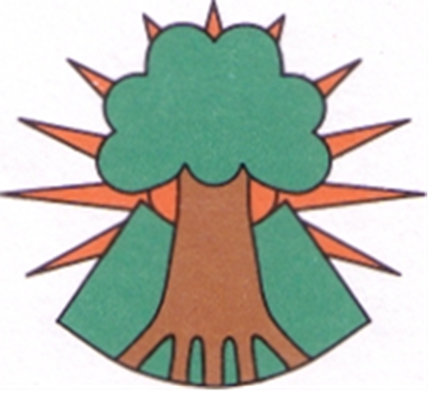 Addysg Camddefnyddio Sylweddaua Pholisi Rheoli AchosionDyddiad Cytuno: 11/05/21Dyddiad Adolygu: 2023Llofnod y Pennaeth:Llofnod y Llywodraethwr Arweiniol ar Gamddefnyddio Sylweddau:Polisi Camddefnyddio Sylweddau YsgolEnw'r Ysgol:  Ysgol Mynydd BychanY dyddiad adolygu nesaf yw: 2023 (neu pan fo achos yn codi)Y Cyd-destunYsgrifennwyd y polisi gan gyfeirio at fentrau a chanllawiau’r Llywodraeth: Gweithio Gyda'n Gilydd i Leihau Niwed (2008-2018) Cylchlythyr 107/2013 Canllaw ar Addysg Camddefnyddio Sylweddau (2013)Gwnaed cyfeiriad hefyd at ganllaw canlynol yr Heddlu:School Crime Beat: A protocol for police supporting schools with incidents of crime and disorder (2014).Mae’r Polisi Camddefnyddio Sylweddau yn annibynnol ac yn ategu ABCh, Gwyddoniaeth a pholisïau ysgol perthnasol eraill.  Mae’r polisi yn integreiddio polisi Di-Fŵg yr ysgol.Ceir cysylltiadau rhwng y Polisi Camddefnyddio Sylweddau a’r polisïau canlynol: Polisi YmddygiadPolisi Diogelu Polisi Amddiffyn PlantPolisi Iechyd a DiogelwchSafiad yr ysgol mewn perthynas â chyffuriauMae Ysgol Mynydd Bychan yn diffinio’r term 'Cyffuriau' i gyfeirio at bob sylwedd a allai gael ei gamddefnyddio, gan gynnwys alcohol, tybaco, meddyginiaethau a sylweddau anweddol, yn ogystal â chyffuriau anghyfreithlon.Ni chaniateir i unrhyw gyffuriau y sonnir amdanynt yn y polisi hwn gael eu cymryd i safle’r ysgol, eu gwerthu, eu pasio ymlaen na'u meddiannu yno yn ystod y diwrnod ysgol.  Mae hyn yn berthnasol hefyd i staff yr ysgol ac oedolion eraill sy’n gweithio yn ac i’r ysgol, ac eithrio alcohol yn nigwyddiadau cymdeithasol swyddogol yr ysgol.Mae’r ysgol yn cymryd camddefnyddio sylweddau o ddifri, ac yn ceisio cynnig addysg o ansawdd ar gyffuriau i’r holl ddisgyblion a fydd yn eu galluogi i wneud penderfyniadau da ynghylch defnyddio cyffuriau, nawr ac yn y dyfodol. Mae’r ysgol yn ceisio cynnig gwybodaeth gywir, ddiduedd am gyffuriau i’w disgyblion mewn gwersi Gwyddoniaeth ac ABCh. Mae ymchwil yn awgrymu bod addysg camddefnyddio sylweddau’n fwyaf effeithiol pan fo’n rhan o ddull cydlynol a chynyddol, sy’n seiliedig ar sgiliau ac sy'n delio â phendantrwydd a'r broses o wneud penderfyniadau.Yn ychwanegol, mae’r ysgol yn ceisio cefnogi unrhyw ddisgybl sydd â phroblemau yn ymwneud â chyffuriau drwy ei system gofal bugeiliol a’i pherthnasau gwaith da ag asiantaethau allanol.Mae pob agwedd ar fywyd Ysgol Mynydd Bychan yn cyfrannu at y nod cyffredin o gyfleu i bobl ifanc eu bod yn cael eu gwerthfawrogi fel pobl. Ein nod, drwy wneud hyn, yw codi hunan-barch a lleihau risg yn y maes defnyddio cyffuriau.Ymysg y cymorth sydd ar gael i ddisgyblion a’u teuluoedd sy’n rhan o achosion sy’n gysylltiedig â chamddefnyddio sylweddau mae:Y Rhaglen Cymorth BugeiliolCyfraniad yr Heddlu a’r Gwasanaeth Ieuenctid (Addysg)Cymorth drwy asiantaethau priodol fel Inroads / BarnardosEgwyliau â goruchwyliaethCyfranogiad mewn gweithgareddau allgyrsiolCynadleddau teuluolProjectau ymchwil ar gyffuriau neu bynciau cysylltiedigMentoraMae’r canlynol yn rhestr o gosbau y gellid eu rhoi pan fo disgybl yn rhan o ddigwyddiad sy'n gysylltiedig â chyffur neu alcohol:Colli breintiauGwahardd – bydd unrhyw ddisgybl sy'n cyflenwi sylweddau, neu y tybir ei fod yn cyflenwi sylweddau, yn cael ei wahardd ar unwaith yn amodol ar ymholiadau pellach.Gorfod aros ar ôl ysgol neu aros i mewn yn ystod amser egwylMonitro cynnydd yn y dosbarthCaiff cosbau bob amser eu defnyddio ochr yn ochr â chymorth, a byddant yn cyfateb i’r drosedd.Caiff digwyddiadau eu cofnodi ar ffurflen gofnodi digwyddiadau cyffuriau.  Caiff y cofnodion hyn eu cadw gan y Pennaeth mewn ffeil Amddiffyn Plant.  Cânt eu trin fel cofnodion cyfrinachol a byddant ond ar gael i staff pan fo angen gwybodaeth.Nodau’r polisiMae nodau Polisi Camddefnyddio Sylweddau yr ysgol fel a ganlyn:Ymgynghori Ymgynghorwyd â’r bobl ganlynol am ddatblygiad y polisi:AthrawonStaff ysgol arallRhieniLlywodraethwyrDisgyblionCynhaliwyd ymgynghoriad gan ddefnyddio’r dulliau canlynol:Trafodaeth mewn cyfarfod staffCopi o’r polisi i staff i gynnig sylwadauCyfarfod llywodraethwyrTrafodaeth â disgyblion a’r Cyngor YsgolCopïau o’r polisi ar wefan yr ysgol gan wahodd sylwadau gan rieniLleoliadCaiff copi o’r Polisi Camddefnyddio Sylweddau ei gadw yn ffeil polisiau Ysgol Mynydd Bychan.  Cysylltwch â’r Pennaeth os oes angen copïau pellach.Cydlynydd Camddefnyddio Sylweddau’r YsgolRolau a dyletswyddau Cydlynydd Camddefnyddio Sylweddau’r Ysgol.1. Pwynt cyswllt ar gyfer ymholiadau ar y cwricwlwm camddefnyddio sylweddau2. Gweithredu fel y Cydlynydd ABCh3. Gweithredu’r Polisi Addysg Camddefnyddio Sylweddau o ddydd i ddyddY pennaeth sy’n bennaf cyfrifol am y polisi hwn a’i weithrediad, ac am gysylltu â’r Corff Llywodraethu, rhieni ac asiantaethau allanol priodol, ac am benodi Cydlynydd Addysg Camddefnyddio Sylweddau yn yr ysgol.Llywodraethwr Arweiniol ar gamddefnyddio sylweddau	Addysg Camddefnyddio Sylweddau yn yr ysgol	 Mae Addysg Camddefnyddio Sylweddau yn rhan o’r fframweithiau canlynol:ABChAddysg GrefyddolAddysg GorfforolGwyddoniaethYmwelwyr allanolMae athrawon yn arwain addysg camddefnyddio sylweddau yn yr ystafell ddosbarth, ac mae ymwelwyr allanol ond yn cael eu defnyddio am gymorth fel rhan o raglen waith integredig.  Cynghorir ymwelwyr ar eu hintegreiddiad i mewn i’r rhaglen addysg camddefnyddio sylweddau a nodir y disgwyliadau o ran eu cyfraniad yn glir o’r dechrau. Bydd athro bob amser yn bresennol yn yr ystafell ddosbarth yn ystod unrhyw wers a gynhelir gan ymwelydd allanol.  Fodd bynnag, argymhellir i aelodau eraill o staff yn yr ysgol gael eu defnyddio i gefnogi’r ddarpariaeth addysg camddefnyddio sylweddau, fel nyrys ysgol. Man cychwyn y disgyblionCynhelir asesiad o anghenion gyda disgyblion cyn unrhyw addysg camddefnyddio sylweddau. Bydd hyn yn sicrhau bod unrhyw addysg cyffuriau yn briodol o ran cynnwys, oedran a phrofiad.  Gwneir hyn ar ffurf trafodaethau cychwynnol â disgyblion mewn gwersi a chan ystyried eu cyfraniad at y Polisi Camddefnyddio Sylweddau.	Monitro a gwerthusoMae’n hanfodol bod Addysg Camddefnyddio Sylweddau yn cael ei monitro a’i gwerthuso’n barhaus o ran addysgu ac ansawdd. Caiff gwaith monitro ei gyflawni yn y ffyrdd canlynol:Arsylwi gwersi gydag adborth i athrawonAthrawon yn gwneud sylwadau ar gynlluniau gwers a Chynlluniau GwaithCynnwys addysg camddefnyddio sylweddau fel eitem ar yr agenda mewn cyfarfodydd staffCaiff gwaith gwerthuso ei gyflawni yn y ffyrdd canlynol:Llyfrau gwaith gwyddoniaethHunanwerthusoAdborth y Cyngor YsgolCwisiau i fesur lefelau gwybodaethHoliaduron cyn ac ar ôl y Rhaglen Addysg Camddefnyddio SylweddauHyfforddiant staffDylai’r holl staff sy’n gweithio gyda phobl ifanc fod wedi cwblhau hyfforddiant ymwybyddiaeth camddefnyddio sylweddau sylfaenol. Dylid cyfeirio anghenion hyfforddi staff at y Pennaeth i’w hymgorffori yng nghynlluniau datblygiad proffesiynol parhaus yr holl staff.Rheoli digwyddiadauCeir amrywiaeth o achosion sy’n gysylltiedig â chamddefnyddio sylweddau a allai godi yn yr ysgol sy'n cynnwys disgyblion, rhieni a staff. Mae’n bwysig bod cymuned yr ysgol yn ymwybodol o’r rhain ac yn cytuno ar y canllawiau ar gyfer ymateb.(Gweler Atodiad A am sampl o fframwaith ar gyfer ysgolion)Gwaredu Nodwyddau ac Offer Cyffuriau arall	Ni ddylai ddisgyblion gael trin offer cyffuriau. Dylid bod yn hynod o ofalus ar ôl dod o hyd i offer cyffuriau fel chwistrell neu nodwydd, oherwydd y perygl o anaf nodwydd. Gallai’r gwaed sy’n weddill ar nodwydd sydd wedi’i defnyddio fod wedi’i heintio â HIV neu Hepatitis B neu C.1. Asesu’r ardal a’r risg. Peidiwch â rhoi eich hun mewn unrhyw berygl.2. Peidiwch â rhedeg eich dwylo dros neu o dan unrhyw arwynebau na allwch eu gweld yn    glir.3. Gwnewch yn siŵr fod yr offer a’r cynhwysydd rydych chi’n eu defnyddio i waredu’r offer yn    gweithio’n iawn.4. Gwisgwch fenig cadarn bob amser, a defnyddiwch efel.  Gwnewch yn siŵr y gellir diogelu’r     cynhwysydd rydych chi’n ei ddefnyddio i waredu’r eitem(au).5. Defnyddiwch ddiheintydd i lanhau arwynebau sydd wedi’u halogi.  Defnyddiwch dyweli    papur bob amser, a gwaredwch nhw’n ddiogel.6. Os oes gan eich sefydliad gontract ag asiantaeth i waredu offer cyffuriau, dylid cysylltu â    nhw.Rhoi gwybod i LywodraethwyrDylai Penaethiaid roi gwybod i gadeirydd y corff llywodraethu a’r llywodraethwr arweiniol ar gamddefnyddio sylweddau am unrhyw ddigwyddiad o bwys sy'n ymwneud â sylweddau.  Dylid gwneud hyn cyn i unrhyw wybodaeth gael ei lledaenu.Dylai manylion cael eu darparu yn y fath fodd fel nad oes modd adnabod pobl ifanc.  Bydd hyn yn sicrhau:cyfrinachedd;nad yw’r cadeirydd yn cael ei danseilio neu ei gau allan o ystyried unrhyw benderfyniad dilynol gan y Pennaeth i wahardd y person ifanc o'r ysgol.Os bydd llywodraethwr unigol yn ymholi am ddigwyddiad, dylai’r Pennaeth ei gyfeirio at y cadeirydd a’r llywodraethwr arweiniol ar gyffuriau.Asesu Digwyddiadau sy’n Gysylltiedig â ChyffuriauRhaid ystyried nifer o ffactorau wrth gynnal asesiad o ddigwyddiad sy’n gysylltiedig â chyffuriau.  Mae’r meysydd i’w hystyried fel a ganlyn:diogelwch staff a phobl ifanc sy'n rhan o'r achos ac sydd yn y cyffiniau;statws cyfreithiol y cyffur a’r swm dan sylw;y rheswm/rhesymau dros y digwyddiad;p’un ai a yw’r digwyddiad yn unigryw neu wedi digwydd o’r blaen;gwybodaeth a dealltwriaeth y person o bolisi cyffuriau’r ysgol; acamgylchiadau’r person yn y cartref a’r ysgol.CyfrinacheddMae angen i’r disgyblion yn yr ysgol hon allu teimlo fel y gallant siarad ag aelod o staff am broblemau sy'n ymwneud â sylweddau heb yr ofn o gael eu beirniadu neu eu dwrdio.   Fodd bynnag, ni all staff addo cyfrinachedd lwyr os bydd angen ceisio cymorth/cyngor arbenigwr.Amgylchedd Di-fwgMae polisi dim smygu yn ofyniad deddfwriaethol. Mae Ysgol Mynydd Bychan yn ysgol ddi-fwg.  Bydd unrhyw ddisgybl sy’n smygu yn wynebu'r un gosb â'r rheini sy'n defnyddio unrhyw fath o gyffur. Rhaid arddangos arwyddion dim smygu wrth bob mynedfa i diroedd yr ysgol ac wrth bob mynedfa i'r adeilad neu ardaloedd caeëdig sy'n ffurfio rhan o safle'r ysgol.Ni chaniateir ysmygu mewn unrhyw gerbyd masnachol sy’n cludo disgyblion neu staff ar deithiau i ac o ddigwyddiadau’r ysgol.Byddwn yn hyrwyddo ein hymrwymiad i gynnig amgylchedd di-fwg drwy:Arddangos ein Polisi Dim Smygu yn glir yn yr ystafell staffRhoi gwybod i rieni disgyblion newydd am Bolisi Dim Smygu’r ysgolRhoi cyngor i gontractwyr ac eraill sy’n gweithio ar safle'r ysgol ar ein Polisi Dim SmyguSicrhau bod sefydliadau/unigolion sy’n defnyddio cyfleusterau’r ysgol yn cytuno i gydymffurfio â’r Polisi Dim SmyguRhoi copi o’r polisi i aelodau newydd o staff, a fydd yn dod yn rhan o’u contract cyflogaethHyrwyddo holl weithgareddau’r ysgol y tu allan i safle’r ysgol fel rhai di-fwg, er enghraifft; teithiau maes, digwyddiadau chwaraeonDatgan ardal dim smygu wrth fynedfa safle’r ysgolCefnogi staff sy’n smygu i roi’r gorau iddi drwy arddangos rhif llinell gymorth Dim Smygu Cymru yn yr ystafell staff (0800 085 2219)Cynnig rhaglenni addysgol i ddisgyblion ar smygu fel eu bod yn deall y manteision o beidio â smyguAnnog disgyblion i gymryd rhan ym mentrau Llywodraeth Cymru i hyrwyddo dim smygu (er enghraifft Bygiau Baco!)Achub ar gyfleoedd i gymryd rhan mewn mentrau addysgol priodol i hyrwyddo dim smygu, er enghraifft; rhaglenni Theatre in Education, Rhaglen Gyswllt yr HeddluAtgoffa rhieni sy’n cludo disgyblion i ac o ddigwyddiadau’r ysgol o Bolisi Dim Smygu’r ysgol a’u hannog i gydymffurfio ag ysbryd y polisi. Sigaréts ElectronigGwaherddir defnyddio sigaréts electronig ym mhob adeilad ysgol, gan gynnwys yr ardaloedd hynny a nodir yn yr adran amgylchedd di-fwg a grybwyllir yn yr adran uchod.Cofnodi digwyddiadauCaiff digwyddiadau eu cofnodi ar ffurflen gofnodi camddefnyddio sylweddau (gweler Atodiad B am sampl o ffurflen gofnodi). Caiff y cofnodion hyn eu cadw gan y Pennaeth mewn ffeil Diogelu.  Cânt eu trin fel cofnodion cyfrinachol a byddant ond ar gael i staff pan fo angen gwybodaeth.Caiff yr holl ddigwyddiadau sy’n gysylltiedig â smygu eu cofnodi, yn ogystal â digwyddiadau y rhoddir gwybod i’r ysgol amdanynt sy’n digwydd y tu allan i oriau ysgol neu’r tu allan i diroedd yr ysgol.Chwilio am SylweddauDylai staff bob amser ofyn am ganiatâd y plentyn i chwilio, a sicrhau bod tyst sy'n oedolyn yn bresennol.  Mae diogelwch yr aelod o staff yn hollbwysig.• Chwilio person: Nid yw’n briodol i aelod o staff chwilio corff person, ond gellir gofyn i bobl ifanc wagio eu pocedi a'u bagiau.  Dylid bob amser annog plentyn i ildio unrhyw gyffuriau yn wirfoddol. Os bydd y person ifanc yn gwrthod ac y tybir bod trosedd wedi digwydd, dylid cysylltu â’r heddlu i chwilio’r person.• Chwilio’r safle: Gall staff chwilio eiddo’r ysgol, e.e. hambyrddau ar gyfer cyffuriau. Fodd bynnag, dylid cael caniatâd y plentyn ymlaen llaw.  Os bydd y person ifanc yn gwrthod, dylai gael gwybod y gall staff barhau i chwilio. Bydd angen i’r ysgol gydbwyso’r tebygrwydd bod trosedd wedi'i chyflawni yn erbyn y risg o amharu ar breifatrwydd y person ifanc heb achos cyfiawn.• Chwilio eiddo personol: Ni all staff chwilio eiddo personol heb ganiatâd y plentyn. Gellir gofyn am ganiatâd y person ifanc, ond os bydd yn gwrthod bydd angen i staff: roi gwybod i rieni/gofalwyr y plentyn, a all berswadio’r plentyn i roi caniatâd; neuffonio’r heddlu.Atafaelu SylweddauMae’n gyfreithlon (a doeth) i staff atafaelu cyffur anghyfreithlon tybiedig ar unwaith i atal unrhyw drosedd bellach rhag cael ei chyflawni.  Mae diogelwch yr aelod o staff yn hollbwysig.Wrth gymryd meddiant o gyffur anghyfreithlon, dylai staff:• sicrhau bod ail oedolyn yn bresennol fel tyst; os nad oes tyst yn bresennol peidiwch ag oedi cyn cymryd meddiant o sylweddau neu, o fewn i ffiniau eich disgresiwn proffesiynol, gymryd sylwedd amheus oddi ar ddisgybl.• rhoi’r cyffur mewn bag wedi’i selio a nodi dyddiad ac amser yr atafaeliad a’r tyst a oedd yn bresennol ar y ffurflen cofnodi digwyddiad.• rhoi’r sylwedd i’r Cydlynydd Camddefnyddio Sylweddau neu’r Pennaeth a fydd yn rhoi gwybod i’r heddlu a fydd yn gwaredu’r cyffur (nid oes yn rhaid rhoi enw’r person y cymerwyd y cyffuriau oddi arno i’r heddlu o dan y gyfraith); peidiwch â chadw’r sylwedd arnoch chi nac mewn man diogel – gall hyn eich rhoi chi mewn perygl.• cofnodi manylion llawn y digwyddiad, gan gynnwys swm ac ymddangosiad y deunydd a atafaelwyd a rhif cyfeirnod yr heddlu.• rhoi gwybod i rieni/gofalwyr y person ifanc, oni bai bod hyn yn rhoi’r person ifanc mewn perygl.Cynigir i rieni/gofalwyr/gweithwyr cymdeithasol ddod i gasglu alcohol, tybaco, sylweddau anweddol a meddyginiaethau oni bai bod hyn yn rhoi’r person ifanc mewn perygl.Rhieni’n camddefnyddio sylweddauGallai digwyddiad godi sy’n ymwneud â rhiant plentyn yn yr ysgol. Mae’n bwysig i’r asesiad o’r sefyllfa gael ei wneud yn unol â’r hyn y cyfeirir ato uchod. Rhaid i’r ysgol sicrhau nad yw’n neidio i gasgliadau am gamddefnydd rhiant o sylweddau, ond rhaid delio ag unrhyw bryderon mewn ffordd briodol.Ni chaniateir i riant yr ystyrir ei fod o dan effaith cyffuriau yrru disgybl adref o'r ysgol.  Os oes pryderon yn ymwneud â diogelwch y plentyn, bydd yr ysgol yn dod o hyd i drefniadau amgen ar gyfer ei ofal.  Dylid gwahodd y rhiant yn gwrtais i gwrdd ag uwch aelod o staff a fydd yn delio â'r sefyllfa.Gweler polisi Diogelu’r ysgol, gan gynnwys adran ar gyfrinachedd Cymorth meddygolOs oes argyfwng meddygol, swyddogion cymorth cyntaf cymwys yr ysgol yw:Siân Evans, Iolo Williams, Marc Jon Williams, Rob Powell, Laura Dobson, Rhian Roberts, Non Bullen, Vikki Tudur, Elvira Griffiths, Wendy Wylie, Claire Slessor, Lisa Powell, Rachel Chugg, Natalie Hill, Lois Williams.Gweithdrefnau meddygolBydd unrhyw ddisgybl sydd wedi cymryd unrhyw alcohol yn aros gydag aelod o’r uwch dîm rheoli tan fod rhiant neu ofalwr yn ei gasglu o’r ysgol.Mewn argyfwng, ffoniwch am ambiwlans ar unwaith.Pan fyddwch yn ffonio am ambiwlans drwy ddeialu 999, gofynnir i chi am wybodaeth benodol ar gyfer rheolwr yr ambiwlans, gan gynnwys:-rhif ffôn cyswlltcyfeiriad/lleoliad yr argyfwng (yr ysgol, oni bai eich bod oddi ar y safle)natur yr argyfwng (amheuon ynghylch camddefnyddio sylweddau)a yw’r claf yn anymwybodol neu’n effro ac a yw’n ymatebolpa sylwedd(au) sydd wedi cael eu cymryd, os ydych chi’n gwybodsawl person sy’n rhan o’r digwyddiadenw ac oedran y person sydd wedi’i anafuDelio â’r CyfryngauGall achosion o gamddefnyddio sylweddau gael llawer o sylw yn y cyfryngau.  Os cewch alwad ffôn neu ymweliad gan unrhyw aelod o’r cyfryngau, peidiwch â chael eich rhoi o dan bwysau.  Dywedwch wrth y newyddiadurwr y byddwch yn cysylltu ag ef maes o law.  Gofynnwch am ei fanylion cyswllt; pwy yw ei gyflogwr a ph’un a oes unrhyw gwestiynau penodol sydd angen eu hateb.Rhowch wybod i’r Pennaeth.Peidiwch â rhoi enwau unigolion i’r cyfryngau ar unrhyw gyfrif.Bydd y Pennaeth yn cysylltu â swyddfa’r wasg ac adran gyfreithiol y Gwasanaeth Ysgolion i sicrhau bod unrhyw achosion yr adroddir arnynt er budd pennaf y disgybl, ei deulu a’r ysgol.Disgyblion agored i niwed sydd mewn peryglDefnyddir y dulliau canlynol i nodi’r disgyblion hynny sy’n agored i niwed yn sgîl camddefnyddio sylweddau: Y gofrestr amddiffyn plantY Swyddog Lles AddysgYmglymiad y Gwasanaethau CymdeithasolPolisi Ymddygiad Caiff unrhyw waith monitro ei gyflawni yn y ffyrdd canlynol:Polisi YmddygiadY gofrestr amddiffyn plantCyfweliadau â Swyddogion Lles Addysg. Mae’r cymorth a gynigir i’r disgyblion hyn yn cynnwys:Cyfraniad y tîm ymddygiad (LDI a staff yr Heddlu)Cyfraniad Seicolegydd AddysgCyfraniad Swyddog Lles AddysgCymorth Gwasanaethau CymdeithasolGwybodaeth a chymorth i gael mynediad at sefydliadau camddefnyddio sylweddau anstatudol.Sampl o Ffurflen Gofnodi Camddefnyddio Sylweddau Ffurflen Gofnodi COFNOD O DDIGWYDDIAD CAMDDEFNYDDIO SYLWEDDAU Cyswllt a wnaed (lle y bo’n briodol):COFNOD O DDIGWYDDIADAUAtodiad 5 – Rhestr wirio Polisi Camddefnyddio SylweddauEnw’r CydlynyddMiss Medi WilliamsEnw’r Llywodraethwr arweiniolAngen penodiYsgol:Ysgol:Dyddiad y Digwyddiad:Dyddiad y Digwyddiad:Dyddiad ac Amser Adrodd:Adroddwyd gan:Dyddiad ac Amser Adrodd:Adroddwyd gan:Enw(au) y Disgybl(ion) sy’n gysylltiedig â’r Digwyddiad:Enw(au) y Disgybl(ion) sy’n gysylltiedig â’r Digwyddiad:Dyddiad(au) Geni:Dyddiad(au) Geni:Rhif(au) Ffôn Cartref:Rhif(au) Ffôn Cartref:Disgrifiad o’r DigwyddiadDisgrifiad o’r DigwyddiadDisgrifiad o’r DigwyddiadDisgrifiad o’r DigwyddiadDisgrifiad o’r DigwyddiadDisgrifiad o’r DigwyddiadCategori DigwyddiadCamau a GymerwydCamau a GymerwydGan BwyGan BwyCysylltwydSbwriel sy’n gysylltiedig â chyffuriau ar neu ger Safle’r YsgolAmheuon, Cyhuddiadau neu Ddatgeliadau mewn gweithgareddau yn yr ysgol a'r tu allan iddiSymptomau camddefnyddio sylweddau - disgyblSymptomau camddefnyddio sylweddau – rhiant/gofalwrDisgyblion/rhieni â Chyffuriau ar Safle/Taith/Trafnidiaeth YsgolDisgyblion/rhieni yn cymryd Cyffuriau ar Safle/Taith/Trafnidiaeth YsgolDisgyblion/rhieni yn gwerthu/cyflenwi Cyffuriau ar Safle/Taith/Trafnidiaeth YsgolCategori DigwyddiadRhif CyswlltGan BwyAmser CyswlltCyrraeddYr Heddlu (gwnewch nodyn o rif y Digwyddiad)AmbiwlansGweithwyr Iechyd Proffesiynol eraillTîm Amddiffyn Plant y Gwasanaethau CymdeithasolTîm Troseddau IeuenctidIechyd yr AmgylcheddGwasanaeth YsgolionGwasanaeth Haen 2 Up2UTîm ‘Switched On’Manylion Cyfweliad Disgybl/Rhiant (fel y bo’n briodol):Os oes angen i aelod o staff fod yn bresennol, dylid nodi crynodeb isod:AMSER:MANYLION:CANLYNIAD:CANLYNIAD:Llofnod:Tystiwyd gan:Teitl:Teitl:Dyddiad:Dyddiad:Cyflwyniad i’r polisi – A yw’n cynnwys:Enw'r ysgol.Nodweddion allweddol yr ysgol.Ethos a fframwaith yr ysgol.Diffiniad yr ysgol o gyffuriau.Disgrifiad o’r broses ymgynghori – pwy a sut.Enw’r person(au) sy’n llunio’r polisi.Enw cydlynydd camddefnyddio sylweddau yr Ysgol.Enw’r person sy’n gyfrifol am reoli digwyddiadau cyffuriau.Cynulleidfa darged y polisi.Cyfeiriad at bolisïau perthnasol eraill yr ysgol, megis ymddygiad, amddiffyn plant ac iechyd a diogelwch.Cyfeiriad at ganllawiau a Strategaeth Camddefnyddio Sylweddau Llywodraeth Cymru.Polisi clir ar greu Amgylchedd Di-fwg.Materion yn ymwneud ag addysg camddefnyddio sylweddau – A yw’n cynnwys:Polisi sy’n disgrifio nodau, cynnwys a threfn y cwricwlwm.Sut y mae addysg camddefnyddio sylweddau yn cael ei haddysgu, pryd a chan bwy.Sut mae anghenion disgyblion yn cael eu nodi a’u diwallu.Rôl asiantaethau partner yn y cwricwlwm addysg camddefnyddio sylweddau.Sut mae addysg camddefnyddio sylweddau yn cael ei hasesu, ei monitro a'i gwerthuso.Pa gyswllt sy’n cael ei wneud ag ysgolion uwchradd?Digwyddiadau Camddefnyddio SylweddauNodi’r hyn sy’n cynrychioli digwyddiad camddefnyddio sylweddau.Darparu diffiniad clir o ffiniau’r ysgol, gan gynnwys lle, pryd ac i bwy y mae’r polisi’n berthnasol, e.e. y stryd y tu allan i gatiau’r ysgol, y bws ysgol, ymweliadau ysgol, digwyddiadau y tu allan i oriau ysgol.Gweithdrefnau clir ar gyfer rheoli amrywiaeth o ddigwyddiadau cyffuriau.Gweithdrefnau priodol ar gyfer adrodd ar ddigwyddiad sy’n gysylltiedig â chyffuriau, gan gynnwys digwyddiadau penodol fel argyfwng, meddwdod, darganfod, datgelu, amheuon a sibrydion.Gweithdrefnau ar gyfer storio a rhoi meddyginiaethau yn yr ysgol.Gweithdrefnau ar gyfer delio â’r cyfryngau.Materion yn ymwneud â dosbarthu'r polisi, hyfforddiant a chymorth - A yw'n cynnwys:Gwybodaeth am sut caiff y polisi ei ddosbarthu i ddisgyblion, staff, rhieni ac asiantaethau partner.Ymrwymiad i ddatblygiad proffesiynol athrawon a staff arall yr ysgol.Ymrwymiad i roi gwybodaeth i rieni a’u cynnwys.Trefniadau ar gyfer cwnsela a chefnogi disgyblion a staff lle bo angen.Canllaw ar nodi a chefnogi disgyblion sy’n agored i niwed ac sydd mewn perygl.Materion monitro a gwerthuso – A yw’n cynnwys:Polisi yn cynnwys y dyddiad y cytunwyd arno a’r dyddiad adolygu.Y broses ar gyfer monitro a gwerthuso’r polisi.